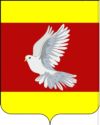 АДМИНИСТРАЦИЯ ГУЛЬКЕВИЧСКОГО ГОРОДСКОГО ПОСЕЛЕНИЯГУЛЬКЕВИЧСКОГО РАЙОНАПОСТАНОВЛЕНИЕот 03.02.2022                                                               № 35город ГулькевичиО внесении изменений в постановление администрации Гулькевичского городского поселения Гулькевичского района от 29 октября 2021 г. № 630 «Об утверждении муниципальной программы Гулькевичского городского поселения Гулькевичского района «Социальная поддержка граждан»В соответствии со статьей 179 Бюджетного кодекса Российской Федерации, руководствуясь уставом Гулькевичского городского поселения Гулькевичского района, п о с т а н о в л я ю:1. Внести в приложение к постановлению администрации Гулькевичского городского поселения Гулькевичского района от 29 октября 2021 г. № 630 «Об утверждении муниципальной программы Гулькевичского городского поселения Гулькевичского района «Социальная поддержка граждан» следующие изменения:          1) позицию «Объемы и источники финансирования муниципальной программы» паспорта муниципальной программы Гулькевичского городского поселения Гулькевичского района «Социальная поддержка граждан» изложить в следующей редакции:2) раздел 4 «Обоснование ресурсного обеспечения муниципальной программы   изложить в следующей редакции: «4. Обоснование ресурсного обеспечения муниципальной программы Общий планируемый объем ресурсного обеспечения программы на              2022-2027 годы за счет средств бюджета поселения составляет                        4423,6  тыс. рублей.                                                                  Таблица № 2Общий планируемый объем финансирования муниципальной программы будет уточняться в зависимости от принятых на местном уровне решений об объемах выделяемых средств.»;          3) приложение к Паспорту  муниципальной программы Гулькевичского городского поселения Гулькевичского района «Социальная поддержка граждан» изложить в новой  редакции (прилагается).                                                                                          2. Контроль за выполнением настоящего постановления возложить на заместителя главы Гулькевичского городского поселения Гулькевичского района, начальника организационно-кадрового управления  Захарюта Н.В.3. Постановление вступает в силу со дня его подписания.Глава Гулькевичского городского поселенияГулькевичского района                                                                           А.Г. ВересовПЕРЕЧЕНЬосновных мероприятий муниципальной программы Гулькевичского городского поселения Гулькевичского района «Социальная поддержка граждан»                                                                                                                                                                                                    ». Заместитель главы Гулькевичского городского поселенияГулькевичского района, начальник организационно-кадрового управления                                                                                                                                                        Н.В. Захарюта«Объемы и источники финансирования муниципальной программыобщий объем финансирования муниципальной программы за счет средств бюджета Гулькевичского городского поселения Гулькевичского района (далее - бюджет поселения) составляет 4423,6  тыс. рублей, в том числе по годам:2022 – 935,6 тыс. рублей;2023 – 685,6 тыс. рублей;2024 – 685,6 тыс. рублей;2025 – 705,6 тыс. рублей;2026 – 705,6 тыс. рублей;2027 -  705,6 тыс. рублей.»;Годы реализацииОбъем финансирования, тыс. рублейОбъем финансирования, тыс. рублейОбъем финансирования, тыс. рублейОбъем финансирования, тыс. рублейОбъем финансирования, тыс. рублейГоды реализациивсегов разрезе источников финансированияв разрезе источников финансированияв разрезе источников финансированияв разрезе источников финансированияГоды реализациивсегофедеральный бюджеткраевой бюджетместный бюджетвнебюджетные источники123456Основные мероприятияОсновные мероприятияОсновные мероприятияОсновные мероприятияОсновные мероприятияОсновные мероприятия2022 год935,6935,62023 год685,6685,62024 год685,6685,62025 год705,6705,62026 год705,6705,62027 год705,6705,6Всего по основным мероприятиям4423,64423,6Приложение к постановлению администрацииГулькевичского городского поселенияГулькевичского районаот _____________ № ________«Приложениек Паспорту муниципальной программы Гулькевичского городского поселения Гулькевичского района«Социальная поддержка граждан» № п/пНаименование мероприятияСта-тус Годы реализа-цииОбъем финансирования, тыс. рублейОбъем финансирования, тыс. рублейОбъем финансирования, тыс. рублейОбъем финансирования, тыс. рублейОбъем финансирования, тыс. рублейНепосредствен-ный результат реализации мероприятияМуниципальныйзаказчик, глав-ный распоряди-тель (распоряди-тель) бюджетных средств, исполнитель№ п/пНаименование мероприятияСта-тус Годы реализа-циивсегов разрезе источников финансированияв разрезе источников финансированияв разрезе источников финансированияв разрезе источников финансированияНепосредствен-ный результат реализации мероприятияМуниципальныйзаказчик, глав-ный распоряди-тель (распоряди-тель) бюджетных средств, исполнитель№ п/пНаименование мероприятияСта-тус Годы реализа-циифедеральный бюджеткрае-вой бюд-жетместный бюджетВнебюд-жетные источникиНепосредствен-ный результат реализации мероприятияМуниципальныйзаказчик, глав-ный распоряди-тель (распоряди-тель) бюджетных средств, исполнитель1234567891011Цель 1: Осуществление денежных  выплат и социальная поддержка отдельным категориям граждан Цель 1: Осуществление денежных  выплат и социальная поддержка отдельным категориям граждан Цель 1: Осуществление денежных  выплат и социальная поддержка отдельным категориям граждан Цель 1: Осуществление денежных  выплат и социальная поддержка отдельным категориям граждан Цель 1: Осуществление денежных  выплат и социальная поддержка отдельным категориям граждан Цель 1: Осуществление денежных  выплат и социальная поддержка отдельным категориям граждан Цель 1: Осуществление денежных  выплат и социальная поддержка отдельным категориям граждан Цель 1: Осуществление денежных  выплат и социальная поддержка отдельным категориям граждан Цель 1: Осуществление денежных  выплат и социальная поддержка отдельным категориям граждан Цель 1: Осуществление денежных  выплат и социальная поддержка отдельным категориям граждан Задачи: Осуществление денежных выплат отдельным категориям граждан, оказание мер социальной поддержки и предоставление финансовой адресной помощи гражданам.Задачи: Осуществление денежных выплат отдельным категориям граждан, оказание мер социальной поддержки и предоставление финансовой адресной помощи гражданам.Задачи: Осуществление денежных выплат отдельным категориям граждан, оказание мер социальной поддержки и предоставление финансовой адресной помощи гражданам.Задачи: Осуществление денежных выплат отдельным категориям граждан, оказание мер социальной поддержки и предоставление финансовой адресной помощи гражданам.Задачи: Осуществление денежных выплат отдельным категориям граждан, оказание мер социальной поддержки и предоставление финансовой адресной помощи гражданам.Задачи: Осуществление денежных выплат отдельным категориям граждан, оказание мер социальной поддержки и предоставление финансовой адресной помощи гражданам.Задачи: Осуществление денежных выплат отдельным категориям граждан, оказание мер социальной поддержки и предоставление финансовой адресной помощи гражданам.Задачи: Осуществление денежных выплат отдельным категориям граждан, оказание мер социальной поддержки и предоставление финансовой адресной помощи гражданам.Задачи: Осуществление денежных выплат отдельным категориям граждан, оказание мер социальной поддержки и предоставление финансовой адресной помощи гражданам.Задачи: Осуществление денежных выплат отдельным категориям граждан, оказание мер социальной поддержки и предоставление финансовой адресной помощи гражданам.1.Обеспечение доплат к пенсиям (дополнительное пенсионное обеспечение)2022 год300,6300,6осуществление денежных выплат отдельным категориям гражданОрганизационно-кадровое управление администрации Гулькевичского  городского поселения Гулькевичского района (далее  управление)1.Обеспечение доплат к пенсиям (дополнительное пенсионное обеспечение)2023 год300,6300,6осуществление денежных выплат отдельным категориям гражданОрганизационно-кадровое управление администрации Гулькевичского  городского поселения Гулькевичского района (далее  управление)1.Обеспечение доплат к пенсиям (дополнительное пенсионное обеспечение)2024 год300,6300,6осуществление денежных выплат отдельным категориям гражданОрганизационно-кадровое управление администрации Гулькевичского  городского поселения Гулькевичского района (далее  управление)1.Обеспечение доплат к пенсиям (дополнительное пенсионное обеспечение)2025 год300,6300,6осуществление денежных выплат отдельным категориям гражданОрганизационно-кадровое управление администрации Гулькевичского  городского поселения Гулькевичского района (далее  управление)1.Обеспечение доплат к пенсиям (дополнительное пенсионное обеспечение)2026 год300,6300,6осуществление денежных выплат отдельным категориям гражданОрганизационно-кадровое управление администрации Гулькевичского  городского поселения Гулькевичского района (далее  управление)1.Обеспечение доплат к пенсиям (дополнительное пенсионное обеспечение)2027 год300,6300,6осуществление денежных выплат отдельным категориям гражданОрганизационно-кадровое управление администрации Гулькевичского  городского поселения Гулькевичского района (далее  управление)1.Обеспечение доплат к пенсиям (дополнительное пенсионное обеспечение)всего1803,61803,6осуществление денежных выплат отдельным категориям гражданОрганизационно-кадровое управление администрации Гулькевичского  городского поселения Гулькевичского района (далее  управление)2Обеспечение денежных выплат  гражданам, удостоенным звания «Почетный гражданин  города Гулькевичи»2022 год160,0160,0осуществление денежных выплат отдельным категориям граждануправление2Обеспечение денежных выплат  гражданам, удостоенным звания «Почетный гражданин  города Гулькевичи»2023 год160,0160,0осуществление денежных выплат отдельным категориям граждануправление2Обеспечение денежных выплат  гражданам, удостоенным звания «Почетный гражданин  города Гулькевичи»2024 год160,0160,0осуществление денежных выплат отдельным категориям граждануправление2Обеспечение денежных выплат  гражданам, удостоенным звания «Почетный гражданин  города Гулькевичи»2025 год160,0160,0осуществление денежных выплат отдельным категориям граждануправление2Обеспечение денежных выплат  гражданам, удостоенным звания «Почетный гражданин  города Гулькевичи»2026 год160,0160,0осуществление денежных выплат отдельным категориям граждануправление2Обеспечение денежных выплат  гражданам, удостоенным звания «Почетный гражданин  города Гулькевичи»2027 год160,0160,0осуществление денежных выплат отдельным категориям граждануправление2Обеспечение денежных выплат  гражданам, удостоенным звания «Почетный гражданин  города Гулькевичи»всего960,0960,0осуществление денежных выплат отдельным категориям граждануправление3Обеспечение денежных  выплат гражданам награжденных Почетной грамотой2022 год10,010,0осуществление денежных выплат отдельным категориям граждануправление3Обеспечение денежных  выплат гражданам награжденных Почетной грамотой2023 год10,010,0осуществление денежных выплат отдельным категориям граждануправление3Обеспечение денежных  выплат гражданам награжденных Почетной грамотой2024 год10,010,0осуществление денежных выплат отдельным категориям граждануправление3Обеспечение денежных  выплат гражданам награжденных Почетной грамотой2025 год30,030,0осуществление денежных выплат отдельным категориям граждануправление3Обеспечение денежных  выплат гражданам награжденных Почетной грамотой2026 год30,030,0осуществление денежных выплат отдельным категориям граждануправление3Обеспечение денежных  выплат гражданам награжденных Почетной грамотой2027 год30,030,0осуществление денежных выплат отдельным категориям граждануправление3Обеспечение денежных  выплат гражданам награжденных Почетной грамотойвсего120,0120,0осуществление денежных выплат отдельным категориям граждануправление4Единовременные денежные выплаты физическим  лицам, пострадавшим при пожарах2022 год15,015,0осуществление денежных выплат отдельным категориям граждануправление4Единовременные денежные выплаты физическим  лицам, пострадавшим при пожарах2023 год15,015,0осуществление денежных выплат отдельным категориям граждануправление4Единовременные денежные выплаты физическим  лицам, пострадавшим при пожарах2024 год15,015,0осуществление денежных выплат отдельным категориям граждануправление4Единовременные денежные выплаты физическим  лицам, пострадавшим при пожарах2025 год15,015,0осуществление денежных выплат отдельным категориям граждануправление4Единовременные денежные выплаты физическим  лицам, пострадавшим при пожарах2026 год15,015,0осуществление денежных выплат отдельным категориям граждануправление4Единовременные денежные выплаты физическим  лицам, пострадавшим при пожарах2027 год15,015,0осуществление денежных выплат отдельным категориям граждануправление4Единовременные денежные выплаты физическим  лицам, пострадавшим при пожарахвсего90,090,0осуществление денежных выплат отдельным категориям граждануправлениеЦель 2: Увеличение объема и повышение качества социальных услуг, оказываемых гражданам, посредством обеспечения условий для эффективной деятельности и развития социально ориентированных некоммерческих организаций.Цель 2: Увеличение объема и повышение качества социальных услуг, оказываемых гражданам, посредством обеспечения условий для эффективной деятельности и развития социально ориентированных некоммерческих организаций.Цель 2: Увеличение объема и повышение качества социальных услуг, оказываемых гражданам, посредством обеспечения условий для эффективной деятельности и развития социально ориентированных некоммерческих организаций.Цель 2: Увеличение объема и повышение качества социальных услуг, оказываемых гражданам, посредством обеспечения условий для эффективной деятельности и развития социально ориентированных некоммерческих организаций.Цель 2: Увеличение объема и повышение качества социальных услуг, оказываемых гражданам, посредством обеспечения условий для эффективной деятельности и развития социально ориентированных некоммерческих организаций.Цель 2: Увеличение объема и повышение качества социальных услуг, оказываемых гражданам, посредством обеспечения условий для эффективной деятельности и развития социально ориентированных некоммерческих организаций.Цель 2: Увеличение объема и повышение качества социальных услуг, оказываемых гражданам, посредством обеспечения условий для эффективной деятельности и развития социально ориентированных некоммерческих организаций.Цель 2: Увеличение объема и повышение качества социальных услуг, оказываемых гражданам, посредством обеспечения условий для эффективной деятельности и развития социально ориентированных некоммерческих организаций.Цель 2: Увеличение объема и повышение качества социальных услуг, оказываемых гражданам, посредством обеспечения условий для эффективной деятельности и развития социально ориентированных некоммерческих организаций.Цель 2: Увеличение объема и повышение качества социальных услуг, оказываемых гражданам, посредством обеспечения условий для эффективной деятельности и развития социально ориентированных некоммерческих организаций.Задача: Муниципальная поддержка общественно полезных программ социально-ориентированных некоммерческих организаций, направленных на развитие общественных инициатив по решению социальных проблем в Гулькевичском городском поселении  Гулькевичского района. Задача: Муниципальная поддержка общественно полезных программ социально-ориентированных некоммерческих организаций, направленных на развитие общественных инициатив по решению социальных проблем в Гулькевичском городском поселении  Гулькевичского района. Задача: Муниципальная поддержка общественно полезных программ социально-ориентированных некоммерческих организаций, направленных на развитие общественных инициатив по решению социальных проблем в Гулькевичском городском поселении  Гулькевичского района. Задача: Муниципальная поддержка общественно полезных программ социально-ориентированных некоммерческих организаций, направленных на развитие общественных инициатив по решению социальных проблем в Гулькевичском городском поселении  Гулькевичского района. Задача: Муниципальная поддержка общественно полезных программ социально-ориентированных некоммерческих организаций, направленных на развитие общественных инициатив по решению социальных проблем в Гулькевичском городском поселении  Гулькевичского района. Задача: Муниципальная поддержка общественно полезных программ социально-ориентированных некоммерческих организаций, направленных на развитие общественных инициатив по решению социальных проблем в Гулькевичском городском поселении  Гулькевичского района. Задача: Муниципальная поддержка общественно полезных программ социально-ориентированных некоммерческих организаций, направленных на развитие общественных инициатив по решению социальных проблем в Гулькевичском городском поселении  Гулькевичского района. Задача: Муниципальная поддержка общественно полезных программ социально-ориентированных некоммерческих организаций, направленных на развитие общественных инициатив по решению социальных проблем в Гулькевичском городском поселении  Гулькевичского района. Задача: Муниципальная поддержка общественно полезных программ социально-ориентированных некоммерческих организаций, направленных на развитие общественных инициатив по решению социальных проблем в Гулькевичском городском поселении  Гулькевичского района. Задача: Муниципальная поддержка общественно полезных программ социально-ориентированных некоммерческих организаций, направленных на развитие общественных инициатив по решению социальных проблем в Гулькевичском городском поселении  Гулькевичского района. 5Мероприятия по муниципальной поддержке общественно-полезных программ социально-ориентированных некоммерческих организаций, направленных на развитие  общественных инициатив по решению социальных проблем в Гулькевичском городском поселении Гулькевичского района2022 год450,0450,0муниципальнаяподдержка социально ориентированных некоммерческих организацийуправление5Мероприятия по муниципальной поддержке общественно-полезных программ социально-ориентированных некоммерческих организаций, направленных на развитие  общественных инициатив по решению социальных проблем в Гулькевичском городском поселении Гулькевичского района2023 год200,0200,0муниципальнаяподдержка социально ориентированных некоммерческих организацийуправление5Мероприятия по муниципальной поддержке общественно-полезных программ социально-ориентированных некоммерческих организаций, направленных на развитие  общественных инициатив по решению социальных проблем в Гулькевичском городском поселении Гулькевичского района2024 год200,0200,0муниципальнаяподдержка социально ориентированных некоммерческих организацийуправление5Мероприятия по муниципальной поддержке общественно-полезных программ социально-ориентированных некоммерческих организаций, направленных на развитие  общественных инициатив по решению социальных проблем в Гулькевичском городском поселении Гулькевичского района2025 год200,0200,0муниципальнаяподдержка социально ориентированных некоммерческих организацийуправление5Мероприятия по муниципальной поддержке общественно-полезных программ социально-ориентированных некоммерческих организаций, направленных на развитие  общественных инициатив по решению социальных проблем в Гулькевичском городском поселении Гулькевичского района2026 год200,0200,0муниципальнаяподдержка социально ориентированных некоммерческих организацийуправление5Мероприятия по муниципальной поддержке общественно-полезных программ социально-ориентированных некоммерческих организаций, направленных на развитие  общественных инициатив по решению социальных проблем в Гулькевичском городском поселении Гулькевичского района2027 год200,0200,0муниципальнаяподдержка социально ориентированных некоммерческих организацийуправление5Мероприятия по муниципальной поддержке общественно-полезных программ социально-ориентированных некоммерческих организаций, направленных на развитие  общественных инициатив по решению социальных проблем в Гулькевичском городском поселении Гулькевичского районавсего1450,01450,0муниципальнаяподдержка социально ориентированных некоммерческих организацийуправление5.1Предоставление субсидии для социально ориентированных некоммерческих организаций осуществляющих свою деятельность на территории Гулькевичского городского поселения (Гулькевичских  казачьих обществ)  2022 год200,0200,0муниципальнаяподдержка социально ориентированных некоммерческих организацийуправление5.1Предоставление субсидии для социально ориентированных некоммерческих организаций осуществляющих свою деятельность на территории Гулькевичского городского поселения (Гулькевичских  казачьих обществ)  2023 год100,0100,0муниципальнаяподдержка социально ориентированных некоммерческих организацийуправление5.1Предоставление субсидии для социально ориентированных некоммерческих организаций осуществляющих свою деятельность на территории Гулькевичского городского поселения (Гулькевичских  казачьих обществ)  2024 год100,0100,0муниципальнаяподдержка социально ориентированных некоммерческих организацийуправление5.1Предоставление субсидии для социально ориентированных некоммерческих организаций осуществляющих свою деятельность на территории Гулькевичского городского поселения (Гулькевичских  казачьих обществ)  2025 год100,0100,0муниципальнаяподдержка социально ориентированных некоммерческих организацийуправление5.1Предоставление субсидии для социально ориентированных некоммерческих организаций осуществляющих свою деятельность на территории Гулькевичского городского поселения (Гулькевичских  казачьих обществ)  2026 год100,0100,0муниципальнаяподдержка социально ориентированных некоммерческих организацийуправление5.1Предоставление субсидии для социально ориентированных некоммерческих организаций осуществляющих свою деятельность на территории Гулькевичского городского поселения (Гулькевичских  казачьих обществ)  2027 год100,0100,0муниципальнаяподдержка социально ориентированных некоммерческих организацийуправление5.1Предоставление субсидии для социально ориентированных некоммерческих организаций осуществляющих свою деятельность на территории Гулькевичского городского поселения (Гулькевичских  казачьих обществ)  всего700,0700,0муниципальнаяподдержка социально ориентированных некоммерческих организацийуправление5.2Предоставление субсидии для социально ориентированных некоммерческих организаций осуществляющих свою деятельность на территории Гулькевичского городского поселения (Гулькевичских городских общественных организаций ветеранов войны, труда, вооруженных сил и правоохранительных органов и др.)2022 год250,0250,0муниципальнаяподдержка социально ориентированных некоммерческих организацийуправление5.2Предоставление субсидии для социально ориентированных некоммерческих организаций осуществляющих свою деятельность на территории Гулькевичского городского поселения (Гулькевичских городских общественных организаций ветеранов войны, труда, вооруженных сил и правоохранительных органов и др.)2023 год100,0100,0муниципальнаяподдержка социально ориентированных некоммерческих организацийуправление5.2Предоставление субсидии для социально ориентированных некоммерческих организаций осуществляющих свою деятельность на территории Гулькевичского городского поселения (Гулькевичских городских общественных организаций ветеранов войны, труда, вооруженных сил и правоохранительных органов и др.)2024 год100,0100,0муниципальнаяподдержка социально ориентированных некоммерческих организацийуправление5.2Предоставление субсидии для социально ориентированных некоммерческих организаций осуществляющих свою деятельность на территории Гулькевичского городского поселения (Гулькевичских городских общественных организаций ветеранов войны, труда, вооруженных сил и правоохранительных органов и др.)2025 год100,0100,0муниципальнаяподдержка социально ориентированных некоммерческих организацийуправление5.2Предоставление субсидии для социально ориентированных некоммерческих организаций осуществляющих свою деятельность на территории Гулькевичского городского поселения (Гулькевичских городских общественных организаций ветеранов войны, труда, вооруженных сил и правоохранительных органов и др.)2026 год100,0100,0муниципальнаяподдержка социально ориентированных некоммерческих организацийуправление5.2Предоставление субсидии для социально ориентированных некоммерческих организаций осуществляющих свою деятельность на территории Гулькевичского городского поселения (Гулькевичских городских общественных организаций ветеранов войны, труда, вооруженных сил и правоохранительных органов и др.)2027 год100,0100,0муниципальнаяподдержка социально ориентированных некоммерческих организацийуправление5.2Предоставление субсидии для социально ориентированных некоммерческих организаций осуществляющих свою деятельность на территории Гулькевичского городского поселения (Гулькевичских городских общественных организаций ветеранов войны, труда, вооруженных сил и правоохранительных органов и др.)всего750,0750,0муниципальнаяподдержка социально ориентированных некоммерческих организацийуправление1.Итого по программе2022 год935,6935,61.Итого по программе2023 год685,6685,61.Итого по программе2024 год685,6685,61.Итого по программе2025 год705,6705,61.Итого по программе2026 год705,6705,61.Итого по программе2027 год705,6705,61.Итого по программевсего4423,64423,6